Федеральное государственное бюджетное образовательное учреждение высшего профессионального образования "Дагестанский государственный технический университет"Кафедра «Менеджмента»38.06.01 ЭкономикаАбдулкеримова Заира Бухсаевна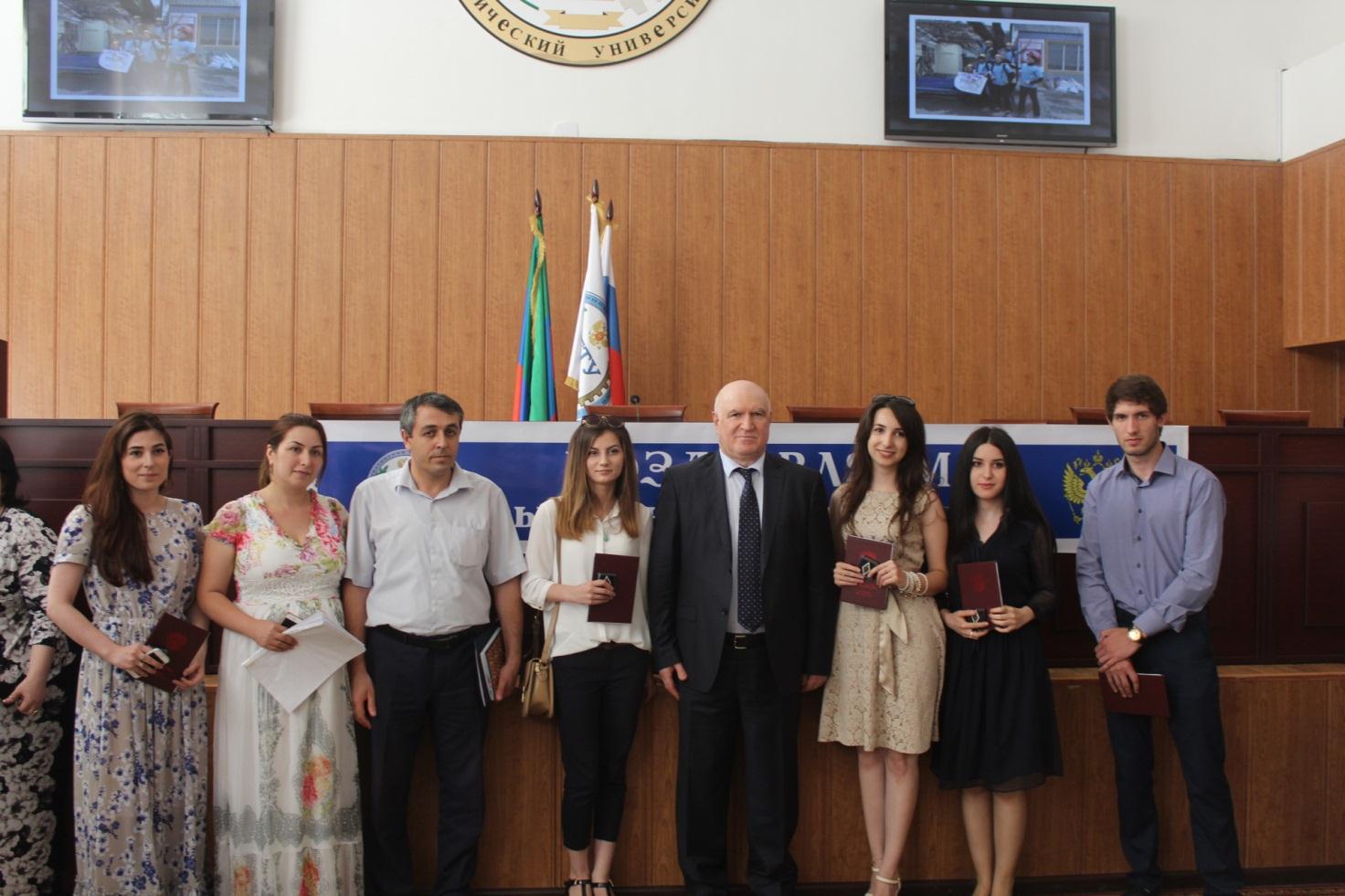 Содержание:1. Автобиография. 2. Достижения до поступления в аспирантуру. 3. Достижения в результате освоения образовательной программы аспирантуры. 4. Достижения в научно-исследовательской деятельности. 5. Достижения в общественной деятельности. 1. АвтобиографияЯ, Абдулкеримова Заира Бухсаевна, родилась 15 сентября 1993 года в г Махачкала.В 2010 году окончила МОУ «Гимназия №38» г. Махачкала, в том же году поступила в ФГБОУ ВПО «Дагестанский Государственный Технический Университет» на факультет Информационных систем, специальности «Налоги и налогообложение» Позже в 2011г. поступила на заочное отделение ФГБОУ ВПО «ДГТУ» инженерно-экономического факультета.С 2011 года начала заниматься общественной деятельностью на факультете информационных систем, в 2012 году была назначена на должность председателя комитета по делам молодежи Факультета информационных систем ДГТУ, в 2013 году возглавляла сектор творческо-досуговый программ и проектов КДМ ДГТУ, в 2014году исполняла обязанности председателя Комитета по делам молодежи ДГТУ.Занималась организацией и принимала участие в таких мероприятиях как: Фестиваль художественной самодеятельности «Студенческая весна» в ДГТУ (2011-2014гг.), а так же «Республиканская Студенческая весна 2013»;Открытый фестиваль студенческого кино «Серебряная вилка» (2012-2014гг.);Торжественная церемония по итогам года в ДГТУ «Успех»;Фестиваль национальной самобытности народов Кавказа;Фестиваль КВН на «Кубок ректора ДГТУ»;Игры молодежного дискуссионного клуба «За и против»(2011-2013гг) и другие мероприятия, проводимые Комитетов по спорту, туризму и делам молодежи, Городским молодежным центром, Комитетов по делам молодежи РД и т.д. Так же принимала участие в таких форумах как «Машук 2013» «Машук 2015», «Селигер 2013», «Каспий 2014», «Политехник 2014», реализовывала культурно-массовые проекты в рамках социальной работы вуза, участница и организатор благотворительных акций «Протяни руки помощи», отличница учебы, стипендиат Правительства РФ. С 2014 года депутат Молодежного Парламента при Махачкалинском Городском Собрании, руководитель управления Открытой Молодежной Администрации г. Махачкалы.В 2015 году окончила обучение в ДГТУ с красным дипломом по специальности «Экономист. Специалист по налогообложению»В 2015 году прошла курсы повышения квалификации по направлению «Управление государственными и муниципальными закупками»,«1С бухгалтерия». Семейное положение: не замужемПроживаю в городе Махачкала по адресу: ул. Акаева д.15 кв 64.Тел.:898822419552. Достижения до поступления в аспирантуру.Прилагаются следующие документы:Диплом о высшем образовании (ДГТУ, 2015)Свидетельство о повышении квалификации по дополнительной профессиональной программе «Управление государственными и муниципальными закупками» (Махачкала, 2015г.)Свидетельство о прохождении обучения по курсам: Практическое применение типовой конфигурации «1С:Бухгалерия» (Учебный центр «Дивизион», 2015)Сертификат волонтера Эстафеты Олимпийского огня «Сочи-2015» (Правительство Республики Дагестан, 2014)Сертификат выпускника регионального проекта «Российская школа политики. Республика Дагестан» (2015г.)Благодарность общественному наблюдателю Всероссийской олимпиады школьников (Министерство образования и науки РД, 14 январь-8 февраль 2015г.)Сертификат участника молодёжного образовательного форума «Эффективный муниципалитет» (Администрация г. Махачкала, 2014 г.)Сертификат участника летней смены студенческого актива «Политехник 2014» (ДГТУ, 2014г.)Благодарность организатору Международного образовательного форума «Каспий 2014» (Министерство по делам молодежи РД, 2014г.)Свидетельство о прохождении программы Северо-кавказского молодежного форума «Машук-2013» (14-28 августа 2013г)Сертификат о прохождении обучения в Школе молодого парламентария по направлению «Общий блок» (Молодежный Парламент при Махачкалинском городском собрании (15 ноября – 25 декабря 2014г.)3. Достижения в результате освоения образовательной программы аспирантуры.Год поступления в аспирантуру – 2015;форма обучения – очная;направление подготовки – 38.06.01 Экономика;научный руководитель– Абдуллаева Тамара Курбановна, д.э.н., профессор;кафедра «Менеджмента»Информация о сдаче кандидатского минимума ––––––Данные о прохождении педагогической практики ––––Полученные знания, умения и навыки в процессе обучения в аспирантуре –––4. Достижения в научно-исследовательской деятельности. 5. Достижения в общественной деятельности.Прилагаются следующие документы:Удостоверение депутата Молодежного Парламента при Махачкалинском Городском Собрании (2014-2015гг.)1.Обоснование  темы и утверждение1.Обоснование  темы и утверждениеТема:Организационно-экономический механизм формирования адаптивной системы проектного менеджмента на предприятиях промышленности региона.Актуальность:На сегодняшний день проектный менеджмент стал универсальным инструментов хозяйствования в экономической, социально и культурной сферах. Проектоориентированность стала основным направлением повешения эффективности большего числа хозяйствующих субъектов. В связи с этим перед субъектами экономики остро встает проблема формирования эффективной системы управления проектами. Это говорит о том, что  исследования в области формования и повышения эффектности системы управления проектами являются актуальными.Научный руководитель:Абдуллаева Тамара Курбановна, д.э.н., профессор Дата:16.09.2015гНомер протокола:2